+Holy Week:  Maundy Thursday 14th April at 7pm – Mass of the Lord’s Supper.                     Good Friday 3pm – The Lord’s Passion.                     Holy Saturday – The Easter Vigil starts at 7pm.                     All Services take place at Blessed Sacrament, Connah’s Quay.Washing of the feet: We need men and women to volunteer for the Washing of the feet on Maundy Thursday. Please let Father Joe know as soon as possible if you can help out.Lenten Alms: Bishop Peter has allotted two charities – St. Francis Leprosy Guild, Reg. Charity 1188749, And Papyrus a charity that tries to prevent suicide among young people, Charity number 1070896.Easter Cards: There is now a good selection of Easter cards in the porch of both churches.  Please put monies in the 'repository' wall safe in the porch. There is also some new stock available including statues & missals (Sunday & daily). A list of available statues will be given in the next couple of weeks.First Holy Communion Lesson: Tuesday 26th April 6.30pm in Connah’s Quay Church.Ukraine: We join people around the World in praying for the people of Ukraine.United in Prayer for Ukraine: The charity Christian Aid is calling on churches and Christians from across the UK and Ireland to come together in an act of witness to pray and light candles for Ukraine on Sunday 3rd April, for an end to the conflict, and for all those affected by the terrible impact of war. As well as a number of events across the UK, Christian Aid has produced a special prayer for reciting on the day.  For more information, and the text of the prayer in Welsh and English, visit the Christian Aid website: www.christianaid.org.uk/news/pray-for-ukraineCollections: Thank you for all recent collections: 26th/27th March CQ GA £216.50, loose plate £152.88, Maintenance Fund GA £71.00; QF GA £102.00, Loose Plate £83.75. Maintenance Fund GA £31.50. My sincere thanks for all the contributions people make to our parish. Please consider giving your collection in a Gift Aid envelope if you pay tax (a higher rate taxpayer can obtain a further 20% tax relief).  If you are in the scheme and have changed your address since joining, please let us know, as it is vitally important that we have your correct address when claiming the tax refund. Items for the bulletin: If want an item included in the bulletin please allow at least 7 days’ notice. Thank you.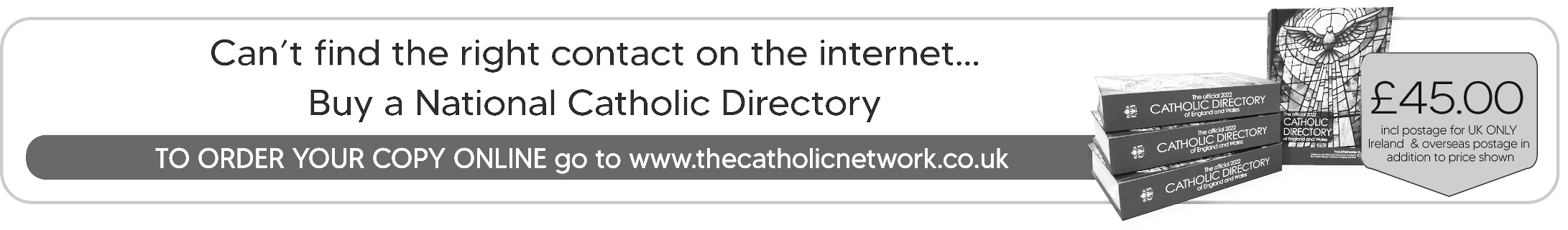 